2020届瑞芯微电子校园招聘简章瑞芯微电子成立于2001年，总部位于中国福州，在上海、北京、深圳、杭州和香港均设有分公司，是中国极具创新精神和务实作风的集成电路设计公司。瑞芯微电子近年已跃升成为全球排名前列的中国芯片厂商，并累计荣获十二届中国芯奖项，2018年全球AI人工智能芯片排行榜排名TOP20。目前公司拥有一支以系统级芯片设计、算法研究为特长的研发团队，并获得多项国内外专利授权。专注于高端智能硬件、手机配件与人工智能等领域的芯片研发，为智能手机、平板电脑、流媒体电视盒、智能语音、智能视觉、新零售、物联网等应用提供具有竞争力的芯片解决方案。在万物互联的大趋势下，致力于加速融合智能感知技术和实现人工智能场景落地，同时为加快中国芯片产业本土化进程贡献力量。一、2020届岗位描述及招聘要求面向对象	微电子、集成电路、光学、电子工程、计算机、算法、数学、物理等相关专业学士及以上学位毕业生。招聘岗位	IC设计类、软件类、算法类、硬件开发类、营运类IC设计类数字IC设计工程师	岗位职责（以下方向选其一）：1. 承担数字IP的算法设计、实现和验证；2. 承担人工智能方向的研究及其实现；3. 负责SOC芯片的系统设计、集成设计和软硬件协同验证。4. 负责全芯片的综合、形式验证、DFT、静态时序分析岗位要求：1. 硕士及以上学历，微电子、物理、数学等相关专业；2. 扎实的数字电路基础（数学等非电子类专业，可以放宽要求）；3. 具备较强的学习能力、沟通能力和良好的团队合作精神；4. 图形图像处理、深度学习，视频编解码等相关领域有一定项目经验者优先考虑。工作地点：福州、上海、北京招聘人数：16	数字IC设计与验证工程师（PMU）岗位职责参与芯片数字逻辑模块RTL设计，确保电路功能正确，时序满足。参与SOC芯片的集成，实现。参与数字芯片的综合，DFT，门级仿真，时序收敛，及配合协助后端，完成芯片的相关signoff工作。芯片在FPGA上的原型验证。参与芯片验证环境的搭建，仿真和调试。岗位要求：硕士及以上学历，微电子、物理、数学等相关专业；数字电路基本知识。了解一种硬件描述语言。较强的动手能力和逻辑思维能力。工作地点：杭州招聘人数：2IC后端工程师岗位职责：1.floorplan布局规划，电源网络设计、时钟树综合分析、功耗面积优化分析；2.timing closure、DRC/LVC、RC extraction等工作。岗位要求：1.硕士及以上学历，微电子相关专业；2.具备时序分析和时序收敛的基本概念，熟悉Verilog语言；3.扎实的数字电路基础；4.具有较强的学习能力、沟通能力和良好的团队合作精神；5.有以下研究方向或实践经验的优先考虑：了解可测试设计的基本概念，熟悉P&R流程，有tapeout的经验。工作地点：福州、上海招聘人数：8模拟IC设计工程师岗位职责：负责IO/OSC/DC-DC/LDO/ADC/DAC/PLL或其它混合信号电路设计；负责主要模块和部分整体芯片的仿真和验证。岗位要求：硕士及以上学历，电子工程、微电子（集成电路）及相关专业；硕士期间参与过至少一颗模拟IC设计工作，有Tapeout经验者有加分；主修课程包括：模拟集成电路设计、CMOS模拟集成电路设计、成绩优异者有加分；对半导体器件以及工艺流程有比较深入的了解喜欢模拟IC设计，热爱本专业，有穷根究底的钻研精神，热爱学习，能独立思考，愿意接受新的挑战的同学优先。工作地点：上海招聘人数：13通信算法工程师岗位职责：1. 参与WiFi/BT通信芯片设计、开发和实现。2. WiFi/BT物理层算法的设计、评估和优化。3. 通信系统链路级仿真平台的搭建和维护，并对WiFi/BT的物理层算法进行性能评估和优化。4. 协同WiFi/BT通信算法硬件实现的设计、验证及FPGA原型验证。5. 参与WiFi/BT通信芯片的系统验证、测试、调试与分析。岗位要求：1. 硕士及以上学历，通信、电子或计算机等相关专业。2. 熟练掌握Matlab和C语言。3. 具有扎实的数字通信理论和信号处理理论基础，熟悉无线通信系统。4. 具有通信系统物理层算法设计及仿真经验者优先考虑。5. 具有Verilog、SystemVerilog等语言的编程能力者优先考虑。6. 工作细致认真，能够承受工作压力，具有良好的沟通能力。工作地点：福州/上海招聘人数：4射频IC设计工程师岗位职责:了解射频芯片电路，包括LNA、PA、Mixer、PLL等；提交所负责模块的芯片研发报告及相关测试方案；辅助测试工程师完成芯片测试PCB板及测试软件设计；完成对芯片相关模块的测试任务，提交测试报告，提出改版意见；了解射频收发系统架构。岗位要求：具有较好的RFIC设计、模拟IC设计基础，熟悉半导体器件、半导体物理的理论，熟悉IC设计流程和后端Layout设计流程；熟练使用Cadence Spectre/SpectreRF、ADS等EDA工具；LNA、Mixer、PA、PLL等模块设计经验优先;具备实验室测试以及调试经验者优先,具有无线通信系统以及EMC经验者,优先,具有蓝牙射频芯片调试经验者优先;具有较强的学习能力、分析能力、沟通能力和较好的团队合作精神；良好的英语能力。工作地点：上海招聘人数：4模拟IC版图工程师岗位职责：负责模拟版图的模块设计； 负责数据验证； 和设计工程师进行良好的沟通；岗位要求：理解版图设计对器件匹配，信号干扰的影响。 了解信号走向，电源及地线结构和模块顶层布局的重要性。 能读懂Foundry的各项工艺指导文件。良好的沟通能力和团队合作能力,良好的自学能力。工作地点：上海招聘人数：2ATE测试工程师岗位职责：负责芯片与DFT的方案沟通,ATE测试的方案可行性评估；负责测试程序开发和量产维护；承担量产良率提升和成本优化。岗位要求：本科及以上学历，微电子、电子，通信，物理等相关专业；熟知传输线理论；扎实的数字，模拟电路基础；一定的C/C++语言基础；具备较强的学习能力、沟通能力和良好的团队合作精神。工作地点：福州招聘人数：1软件类嵌入式开发工程师岗位职责：常见片上操作系统的优化与开发，如：Android、Linux、RTOS等；芯片方案各硬件模块以及常用外设驱动开发与维护，如Camera/BT/WIFI等；芯片方案核心框架设计以及开发，如：多媒体框架、安全框架、AI应用框架等；基于芯片方案的客户定制化应用开发以及维护，如：用户交互界面设计/开发，量产化工具开发等； 岗位要求：本科及以上学历，理工科背景，通信工程、计算机、电子工程、软件工程、自动化等相关专业；英语四级以上，良好的听、说、读、写能力；综合素质良好，有责任心、上进心；具备扎实C/C++/Linux/Python编程语言基础，有一定的硬件基础；熟悉Android系统/Linux系统/USB 协议/Linux USB 驱动框架，有维护开源软件经历的优先；对软硬件新技术、科技前沿领域非常感兴趣且动手能力强者，有电子竞赛参赛经验、社会实践及项目经验者优先。工作地：福州招聘人数：21算法类多媒体算法工程师岗位职责：负责针对图像、视觉、视频、音频方向的主流算法进行算法理解、设计，完成基于公司芯片的算法实现和优化改进；对相关主流算法进行创新与改进；借助人工智能方法优化改进算法效果；在嵌入式平台上对特定算法模块进行研究、仿真、开发和测试，并根据测试结果对算法模块进行优化和改进。岗位要求：本科及以上学历，物理、数学、计算机、电子信息、信号处理、自动化、通信工程、光学工程等相关专业；熟悉Matlab、C/C++等语言编程, 熟悉 Linux 环境开发、Python或者其他脚本语言；扎实的数学基础；熟悉图像处理/计算光学/计算机视觉/视频编解码/音频信号处理/机器学习的相关算法；熟悉常见的视频编解码协议，如H.264/H.265等协议；熟悉常见的无线音频编码协议，如SBC/OPUS等；良好的专业英文文献阅读和资料搜索能力；有熟悉ARM NEON，DSP，RISC-V等嵌入式平台实现经验或相关项目经验更佳。招聘人数：30人工作地点：福州、杭州AI算法工程师岗位职责：负责机器学习平台设计，包括框架及应用层接口、底层运算性能优化、硬件调度、平台端工具等；负责机器学习算法评估、设计及产品化；岗位要求：硕士及以上学历，计算机，信号系统，自动化、软件工程、电子、通信、物理、数学等相关专业等相关专业；熟练掌握C/C++、Matlab及Python，熟悉Linux基本操作；具备机器学习相关知识，掌握机器学习常用算法原理及工程实现方法； 必须具备机器学习或深度学习框架（如TensorFlow/MxNet/Caffe）使用经验；掌握计算机视觉、图像处理、信号处理等相关领域基础知识； 有实际项目经验优先或有相关论文、专利、比赛获奖者优先；工作地点：福州招聘人数：15硬件开发类硬件研发工程师岗位职责：负责电路原理设计、ADS电路仿真、高速电路设计、调试等相关工作。岗位要求：本科及以上学历，理工科背景；熟练掌握电路原理、数电模电、通信原理等相关知识，电路、模电、信号系统学科成绩中上；有DDR开发经验优先，有高速信号处理、或高速信号模块研发经验优先考虑；英语四级以上，良好的听说能力；综合素质良好，有责任心、上进心。工作地点：福州招聘人数：1测试工程师岗位职责：分析产品应用需求并输出测试方案与用例。负责产品的硬件测试，包括但不限于：信号质量（SI）、电源质量（PI）、电磁兼容、功能、可靠性等。输出规范的测试报告并提出可行的建议。熟悉测试领域业界情况，能根据市场与技术发展、行业标准，制定内部规范，保证测试的专业性。岗位要求：本科及以上学历，理工科背景；熟练掌握电路原理、数电、模电、信号与系统、电磁场等专业知识；有高速信号设计、仿真、调试、测试经验者优先；英语四级以上，良好的听说能力；能吃苦耐劳、有责任心、有自主学习能力。工作地点：福州招聘人数：2营运类人力资源专员岗位职责： 负责协助公司日常人事管理相关工作；负责招聘数据的整理、分析，并提出优化建议；负责协助部门的一些主要项目实施；领导交办的其他工作。 岗位要求：1.本科及以上学历，专业不限，理工类优先； 2.具备活动策划或培训相关工作经验；  3.优秀的文字功底，思维创新，善于发现细节问题； 4.性格活开朗，责任心、执行力强，具备较强的组织协调、沟通能力；工作地点：福州招聘人数：1商务助理（供应链管理方向）岗位职责：负责根据销售计划或销售订单制定生产计划、物料采购计划（周、月）；负责生产单据的编制与下达；负责计划的跟进，确保生产顺利进行，生产执行过程监控、反馈，生产相关问题的沟通、协调处理；协调对内：业务、财务、品质、产品部门的沟通，对外协厂的商务、生产、采购各部门出现的问题，跟进交期，保证交期。负责库存数据报表的编制和实时监控；领导交办的其他任务；岗位要求：本科及以上学历，供应链管理、国际贸易、采购物流等相关专业背景；具有较强的数据分析能力、沟通协调能力及解决问题的能力；具有良好的英语口语与读写能力；工作地点：福州招聘人数：2项目技术助理岗位职责： 负责督促研发人员完成项目的整体规划并协助完成制定项目的生产和管理计划； 负责协助开展项目团队建设工作，项目或者里程碑结束后，组织人员完成项目绩效统计，奖惩以及经验分享等；负责项目物料管理；负责项目相关软件版本管理及文档发布事宜；负责项目会议组织、记录及行动跟踪。岗位要求： 本科及以上学历，电子信息工程或计算机相关专业； 逻辑清晰，有亲和力，善于沟通协调； 性格开朗活泼，做事细心认真，体贴细致，对于新事物有较好的适应性及学习能力； 良好的英语听、说、读、写能力； 工作细致、严谨，具有高度的工作热情和责任感，良好的团队合作精神。工作地点：福州招聘人数：1法务专员岗位职责：1. 协助公司上市筹备及上市后的法律支持工作；2. 负责三会文件的撰写，协助组织股东大会、董事会和监事会工作；3. 规范和完善公司的规章制度，协助构建公司内控体系；4. 负责公司工商登记事务，整理、建立法律档案；5. 参与起草、审核合同等法律文件，防控日常经营风险；6. 参与知识产权许可谈判、诉讼业务支持；7. 为公司员工提供法律培训和法律宣导；8. 完成上级领导交办的日常工作。岗位要求：本科及以上学历，法学或法律专业； 英语四级以上，良好的听说能力；良好的语言沟通及文字表达能力；工作细致主动，具有较强的执行力、抗压力和团队协作精神，通过国家司法考试的同学优先。工作地点：福州招聘人数：1财务专员岗位职责：负责协助完善公司财务体系，处理公司日常的财务工作岗位要求：本科及以上学历，会计学、经济学相关专业，通过初级会计师考试； 英语四级以上，良好的听、说、读、写能力；良好的语言沟通及文字表达能力；工作细致主动，具有较强的执行力、抗压力和团队协作精神。工作地点：福州招聘人数：1二、招聘流程说明：相关证件在各流程环节使用完后将即时退回学生。三、应聘方式官网应聘	  访问瑞芯微电子官方网站在线申请官网 http://www.rock-chips.com现场投递	  宣讲会现场投递纸质简历或发送简历至校招邮箱campus@rock-chips.com四、注意事项无论是否参加宣讲会，同学们都要记得先网上投递简历哦~如有疑问可以在我们的官方招聘微信公众号下留言，或者拨打电话0591-83991906-8133进行咨询哦~~招聘官微          网申直通车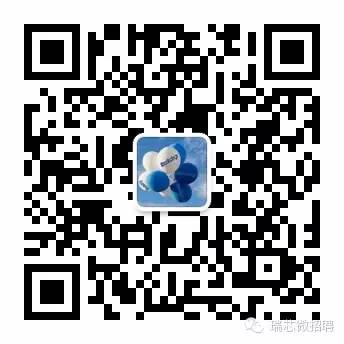 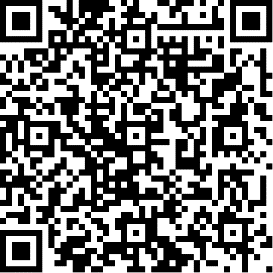 序号流程流程说明所需携带资料1职位申请通过瑞芯微电子官网投递应聘简历通过宣讲会现场投递简历/2宣讲会/手机、笔3笔试宣讲会现场纸质笔试笔、草稿纸、纸质简历4面试笔试通过后通知面试纸质简历+成绩单+就业推荐表5签约面谈接到面试通知后，请携带资料准时参加面试。三方协议（盖学校公章）、成绩单原件、就业推荐表原件、学生证